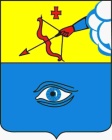 ПОСТАНОВЛЕНИЕ___28.05.2020____                                                                             № ___20/18___ г. ГлазовОб утверждении Административного регламента по предоставлению муниципальной услуги «Предоставление частичного возмещения (компенсации) стоимости путевки для детей в загородные детские оздоровительные лагеря"На основании Федеральных законов от 06.10.2003 № 131-ФЗ «Об общих принципах организации местного самоуправления в Российской Федерации», от 27.07.2010 № 210-ФЗ «Об организации предоставления государственных и муниципальных услуг», в соответствии с Постановлением Администрации города Глазова от 27.06.2011 №18/53 «Об утверждении Порядка разработки и утверждения административных регламентов по предоставлению муниципальных услуг в муниципальном образовании «Город Глазов»,  Постановлением Администрации города Глазова от 10.10.2016 № 20/32 «Об утверждении перечня муниципальных услуг, предоставляемых органами местного самоуправления муниципального образования «Город Глазов» (в ред. от 18.10.2019 № 20/18, от 13.11.2019 № 20/20),  руководствуясь Уставом муниципального образования «Город Глазов»,ПОСТАНОВЛЯЮ:Утвердить прилагаемый Административный регламент по предоставлению муниципальной услуги «Предоставление частичного возмещения (компенсации) стоимости путевки для детей в загородные детские оздоровительные лагеря». Признать утратившим силу постановление Администрации города Глазова от 22.03.2013 г. № 20/11 «Об утверждении Административного регламента муниципальной услуги «Предоставление частичного возмещения (компенсации) стоимости путевки для детей в загородные детские оздоровительные лагеря».3. 	Настоящее постановление подлежит официальному опубликованию в средствах массовой информации.4.	Контроль за исполнением постановления возложить на заместителя Главы Администрации города Глазова по социальной политике О.В. Станкевич.Утверждено постановлением Администрации города Глазова от _28.05.2020_№__20/18_Административный регламент по предоставлению муниципальной услуги «Предоставление частичного возмещения (компенсации)стоимости путевки для детей в загородные детские оздоровительные лагеря»Раздел I. Общие положенияПредмет регулирования Административного регламента.Предметом регулирования Административного регламента по предоставлению муниципальной услуги «Предоставление частичного возмещения (компенсации) стоимости путевки для детей в загородные детские оздоровительные лагеря» (далее - Административный регламент, муниципальная услуга соответственно) являются отношения, связанные с порядком предоставления Управлением образования Администрации города Глазова частичного возмещения (компенсации) стоимости путевки для детей в загородные детские оздоровительные лагеря.1.2. Правовые основания принятия Административного регламентаФедеральный закон от 27.07.2010г. № 210-ФЗ «Об организации предоставления государственных и муниципальных услуг»;Постановление Администрации города Глазова от 10.10.2016 № 20/32 «Об утверждении перечня муниципальных услуг, предоставляемых органами местного самоуправления муниципального образования «Город Глазов» (в ред. от 18.10.2019 № 20/18, от 13.11.2019 № 20/20); Постановление Администрации г. Глазова от 27.06.2011 №18/53 «Об утверждении Порядка разработки и утверждения административных регламентов по предоставлению муниципальных услуг в муниципальном образовании «Город Глазов».Наименование разработчика Административного регламента	Разработчиком настоящего Административного регламента является структурное подразделение Администрации города Глазова - Управление   образования Администрации города Глазова. Принципы и цели разработки Административного регламентаЦелью разработки Административного регламента является повышение качества предоставления и доступности муниципальной услуги, создание комфортных условий для потребителей муниципальной услуги.Принципами разработки Административного регламента, установленными Федеральным законом «Об организации предоставления государственных и муниципальных услуг», являются:доступность результатов предоставления муниципальной услуги;правомерность предоставления муниципальной услуги;вариативность способов предоставления муниципальной услуги;заявительный порядок обращения за предоставлением муниципальной услуги;открытость деятельности органов, предоставляющих муниципальную услугу;учет интересов заявителей при предоставлении муниципальной услуги;установление ответственности должностных лиц в ходе предоставления муниципальной услуги.1.5. Права заявителей при получении муниципальной услугиПри получении муниципальной услуги заявители в соответствии с  Федеральным законом от 27.07.2010г. № 210-ФЗ «Об организации предоставления государственных и муниципальных услуг», имеют право на:получение муниципальной услуги своевременно и в соответствии со стандартом предоставления муниципальной услуги;получение полной, актуальной и достоверной информации о порядке предоставления муниципальной услуги, в том числе в электронной форме;- получение муниципальной услуги в электронной форме;-досудебное (внесудебное) рассмотрение жалоб в процессе получения муниципальной услуги;- получение муниципальной услуги в автономном учреждении «Многофункциональныйцентр предоставления государственных и муниципальных услуг Удмуртской Республики» (далее - АУ «МФЦ УР») по принципу «одного окна».1.6. Описание заявителейЗаявителями муниципальной услуги являются работодатель, иное лицо (образовательная организация, государственное или муниципальное учреждение Удмуртской Республики, индивидуальный предприниматель, профсоюзная организация не являющиеся работодателями для родителей (законных представителей) ребенка), родитель (законный представитель) ребенка в возрасте от 6 лет 6 месяцев до 16 лет, обучающегося, воспитывающегося в образовательной организации на территории муниципального образования «Город Глазов» (далее - Заявитель,).Лицо, представляющее интересы Заявителя в соответствии с учредительными документами Заявителя или доверенностью, является представителем Заявителя (далее -представитель заявителя).1.7. Порядок информирования о предоставлении муниципальной услуги1.7.1.	Информация о местонахождении, графике работы, номере телефона для справок,адресе электронной почты Администрации города Глазова:адрес: 427621, г. Глазов, ул. Динамо, д.6график работы:понедельник - пятница 8.00 - 17.00обеденный перерыв 12.00 - 13.00телефон для справок: +7 (34141) 2 18 50 адрес электронной почты: admin@glazov-gov.ru1.7.2.	Информация о местонахождении, графике приема документов, номере телефона длясправок, адресе электронной почты Управления образования:адрес: 427621, г. Глазов, ул. Сибирская, д. 29;график приема документов:понедельник-пятница 8.00-17.00обеденный перерыв 12.00- 13.00телефон для справок: +7(34141) 2 17 77, 2 84 61адрес электронной почты: obr06@glazov-gov.ru 1.7.3.	Информация о местонахождении, графике работы, номере телефона для справок,адресе электронной почты Централизованной бухгалтерии Управления образования:адрес: 427621, г. Глазов, ул. Сибирская, д.29график работы: понедельник - пятница 8.00 - 17.00, обеденный перерыв 12.00- 13.00;телефон для справок +7(34141) 2 89 15;адрес электронной почты: gorono01@glazov-gov.ru 1.7.4.	Информация о местонахождении, телефонов для справок филиала «Глазовский» АУ «МФЦ УР», через который осуществляется прием заявлений на предоставление муниципальной услуги:адрес: 427621,г. Глазов, ул. Карла Маркса, д.43график работы:Понедельник 8.30-19.00Вторник 8.30-20.00Среда 8.30-19.00Четверг 8.30-19.00Пятница 8.30-19.00Суббота 9.00-15.00телефон для справок +7 (34141) 7-64-47	Адрес электронной почты: mfc-glazov@mail.ruИнформация о муниципальной услуге размещена в государственных информационных системах Удмуртской Республики «Региональный портал государственных и муниципальных услуг Удмуртской Республики» www.uslugi.udmurt.ru (далее - Региональный портал услуг), на официальном интернет-сайте муниципального образования «Город Глазов» www.glazov-gov.ru (далее - официальный сайт города Глазова).Для получения информации о порядке предоставления муниципальной услуги Заявитель (представитель заявителя) вправе обратиться в Управление образования в устной форме лично, по телефону; в письменной форме, в том числе по адресу электронной почты.			Консультирование по вопросам предоставления муниципальной услуги осуществляется в устной форме специалистами Управления образования, которые несут ответственность за полноту, грамотность и доступность проведенного консультирования.		При ответах на телефонные звонки и устные обращения граждан специалист Управления образования подробно и в вежливой форме информируют обратившихся по интересующим их вопросам. Ответ на телефонный звонок должен начинаться с информации о наименовании органа, в который позвонил гражданин, фамилии, имени, отчестве и должности специалиста, принявшего телефонный звонок.		При невозможности специалиста Управления образования, принявшего звонок, самостоятельно ответить на поставленные вопросы, телефонный звонок должен быть переадресован другому специалисту Управления образования, или же обратившемуся гражданину должен быть сообщен телефонный номер, по которому можно получить необходимую информацию.		Информирование и консультирование Заявителей по вопросам предоставления муниципальной услуги также может осуществляться специалистами филиала «Глазовский» АУ «МФЦ УР», а также на информационных стендах филиала «Глазовский» АУ «МФЦ УР».II. Стандарт предоставления муниципальной услуги2.1. Наименование муниципальной услугиМуниципальная услуга «Предоставление частичного возмещения (компенсации) стоимости путевки для детей в загородные детские оздоровительные лагеря».2.2. Наименование органа, предоставляющего муниципальную услугуОрган,   предоставляющий   муниципальную   услугу:   структурное подразделение Администрации  города Глазова - Управление образования Администрации города Глазова (далее - Управление образования).2.3. Результат предоставления муниципальной услугиРезультатами предоставления муниципальной услуги являются:перечисление суммы частичного возмещения (компенсации) стоимости путевки для детей в загородные детские оздоровительные лагеря на счет Заявителя (предоставление муниципальной услуги); (письменная форма документа, являющегося результатом предоставления муниципальной услуги отсутствует);уведомление об отказе в предоставлении частичного возмещения (компенсации) стоимости путевки для детей в загородные детские оздоровительные лагеря с указанием мотивированных причин отказа (отказ в предоставлении муниципальной услуги), оформленный на бланке Управления образования, за подписью начальника Управления образования или заместителя начальника Управления образования, направленный Заявителю не позднее 30 ноября текущего года.2.4. Срок предоставления муниципальной услугиСрок предоставления муниципальной услуги - до 31 декабря текущего года. Частичное возмещение затрат (компенсация) на оплату путевок приобретенных за счет средств родителей (законных представителей), работодателей и иных лиц в загородные лагеря предоставляется один раз в период зимних, весенних, летних, осенних каникул текущего года в загородный лагерь, расположенный на территории Удмуртской Республики.2.5. Правовые основания для предоставления муниципальной услугиКонституция Российской Федерации;Конституция Удмуртской Республики;-Федеральный закон от 29.12.2012г. № 273-ФЗ «Об образовании в Российской Федерации»;-Федеральный закон от 02.05.2006г. № 59-ФЗ «О порядке рассмотрения обращенийграждан Российской Федерации»;-Федеральный закон от 27.07.2006г. № 152-ФЗ «О персональных данных»;- Федеральный закон от 01.12.2014г. № 419-ФЗ «О внесении изменений в отдельныезаконодательные акты Российской  Федерации  по вопросам  социальной  защиты инвалидов в связи с ратификацией Конвенции о правах инвалидов»;-Постановление Правительства Удмуртской Республики от 28.12.2009г. № 382 «Об организации и обеспечении оздоровления и отдыха детей в Удмуртской Республике»;-Постановление Администрации города Глазова от 10.10.2016 № 20/32 «Об утверждении перечня муниципальных услуг, предоставляемых органами местного самоуправления муниципального образования «Город Глазов» (в ред. от 18.10.2019 № 20/18, от 13.11.2019 № 20/20);настоящий Административный регламент.2.6. Исчерпывающий перечень документов, необходимых для получения муниципальной услуги.На стадии приема заявлений на получение частичного возмещения (компенсации) стоимости путевки для детей в детские оздоровительные лагеря Заявителем предоставляется заявление по форме (приложение 1 к Административному регламенту);К заявлению прилагаются следующие документы:2.6.2.1. Для Заявителей - родителей (законных представителей):копия свидетельства о рождении ребенка;копия паспорта Заявителя (стр. 2, 3, место жительства, семейное положение, дети);документы, подтверждающие доходы, полученные каждым членом семьи в денежной форме за двенадцать последних календарных месяцев, предшествующих году подачи заявления;копия удостоверения многодетной малообеспеченной семьи (в случае если семья многодетная малообеспеченная);копия документа, подтверждающего, что ребенок является оставшимся без попечения родителей (если ребенок находится под опекой);копия документа подтверждающего наличие инвалидности (в случае установления родителю (законному представителю) группы инвалидности);копия удостоверения беженца, вынужденного переселенца (в случае если Заявитель признан беженцем, вынужденным переселенцем).2.6.2.2.Для представителя заявителя дополнительно к документам, указанным в пунктах
2.6.2.1:копия паспорта представителя заявителя (стр. 2, 3, место жительства);оформленная надлежащим образом доверенность.2.6.2.3.Для работодателей и иных лиц (в том числе индивидуальных предпринимателей) дополнительных документов к заявлению не требуется.Копии документов предоставляются Заявителем одновременно с предъявлением оригинала. Копии документов, представленные с оригиналами, сличаются и заверяются лицом, осуществляющим прием документов, после чего оригиналы документов возвращаются Заявителю.Управлением образования в ходе предоставления муниципальной услуги по каналам межведомственного взаимодействия запрашиваются:выписки из Единого государственного реестра юридических лиц,выписки из Единого государственного реестра индивидуальных предпринимателей. Заявитель (представитель заявителя) вправе представить данные документы в Управлениеобразования по собственной инициативе.Документы, указанные в подпунктах 2.6.1 и 2.6.2 Административного регламента, могут быть представлены Заявителем (представителем заявителя) самостоятельно при личном обращении, или через Региональный портал услуг.2.6.5.На стадии заключения соглашения об осуществлении взаимодействия по отдыху детей в каникулярный период или договора купли-продажи (в случае подачи заявления образовательной организацией, расположенной на территории муниципального образования «Город Глазов») к соглашению прилагаются следующие документы:2.6.5.1.Для Заявителей - работодателей (бюджетных организаций, сельскохозяйственных предприятий), иных лиц (кроме индивидуальных предпринимателей):- список родителей (законных представителей) с указанием фамилии, имени, отчества (при наличии) родителя (законного представителя) и ребенка, размера компенсации;2.6.5.2.Для Заявителей - родителей (законных представителей), работодателей (кроме бюджетных организаций, сельскохозяйственных предприятий), индивидуальных предпринимателей, представителей заявителя дополнительных документов для заключения соглашения не требуется.2.6.6.На стадии перечисления суммы частичного возмещения (компенсации) стоимости путевки для детей в загородные детские оздоровительные лагеря на счет Заявителя Заявитель представляет в Управление образования отчет «Об использовании средств на отдых детей» по форме, являющейся неотъемлемой частью соглашения (приложения 2/1, 3/1 к соглашениям об осуществлении взаимодействия по отдыху детей в каникулярное время, 4/1 к договору купли-продажи) со следующим приложением документов:2.6.6.1.Для работодателей и иных лиц (кроме индивидуальных предпринимателей):копия обратного талона к путевке, заверенная печатью (при наличии) работодателя, иного лица;копия документа, подтверждающего факт оплаты путевки (квитанция об оплате или расходная накладная, или квитанция к приходному кассовому ордеру).2.6.6.2.Для Заявителей - родителей (законных представителей), индивидуальных предпринимателей:оригинал и копия обратного талона к путевке;оригинал и копия документа, подтверждающего факт оплаты путевки (квитанция об оплате или расходная накладная, или квитанция к приходному кассовому ордеру).2.6.6.3.В случае заключения договора купли-продажи с загородным лагерем загородный лагерь предоставляет в Управление образования следующие документы: - отчет по форме (приложение 4/1 к договору купли-продажи) не позднее 15-го числа месяца после окончания срока пребывания ребенка в загородном лагере; - оригиналы и заверенные печатью организации копии обратных талонов к путевке; - оригиналы и копии документа, подтверждающего факт оплаты путевки (квитанция об оплате или расходная накладная, или квитанция к приходному кассовому ордеру); - акт об оказании услуг.2.6.7.В случае если родитель (законный представитель), подавший заявление не может представлять интересы несовершеннолетнего, новый законный представитель прилагает следующие документы:- копию паспорта Заявителя (стр. 2, 3, место жительства, семейное положение, дети);- копия свидетельства о рождении ребенка;- копию свидетельства о смерти родителя (законного представителя), подавшего заявление (в случае смерти родителя (законного представителя); - копию решения суда о признании родителя (законного представителя), подавшего заявление, безвестно отсутствующим (копию справки о пропавшем без вести) (в случае если родитель (законный представитель) объявлен, в установленном действующим законодательством порядке, безвестно отсутствующим (пропавшим без вести));- копию документа, подтверждающего, что ребенок является оставшимся без попечения родителей (если ребенок находится под опекой).Управление образования не вправе требовать от Заявителя осуществления действий, в том числе согласований, предоставления документов и информации, указанных в пункте 1 статьи 7 Федерального закона от 27 июля 2010г. № 210-ФЗ «Об организации предоставления государственных и муниципальных услуг».Для получения бланков документов, необходимых для предоставления муниципальной услуги, Заявитель может обратиться в Управление образования, в филиал «Глазовский» АУ «МФЦ УР», самостоятельно распечатать бланки с официального сайта города Глазова или с Регионального портала услуг.Исчерпывающий перечень оснований для отказа в приеме документов, необходимых для предоставления муниципальной услуги:Основаниями для отказа в приеме документов являются:A) предоставление Заявителем - родителем (законным представителем), представителем заявителя неполного перечня документов, необходимых для получения частичного возмещения(компенсации) стоимости путевки для детей в загородные детские оздоровительные лагеря, либо не предоставление документов, указанных в подпунктах 2.6.1 и 2.6.2 Административного регламента;Б) текст заявления Заявителя не поддается прочтению;B)  в заявлении не указаны фамилия, имя, отчество (при наличии) Заявителя – родителя (законного представителя), представителя заявителя, место жительства Заявителя – родителя (законного представителя), представителя заявителя, наименование организации, местонахождение организации;Г) заявление не подписано Заявителем;Д) предоставление Заявления от родителей (законных представителей), работодателей и иных лиц после срока заявочной кампании, указанного в пункте 3.1.2 Административного регламента;Е) обращение неправомочного лица. Неправомочное лицо - лицо, которое не имеет полномочий (законных оснований) на подачу заявления (не является Заявителем), т.е.: не имеет документа, подтверждающего полномочия лица на осуществление указанных действий, в том числе от имени Заявителя, в случае, если за получением услуги обращается представитель заявителя;Ж) несоответствие Заявителя требованиям, предусмотренным пунктом 1.6 Административного регламента.2.8. Исчерпывающий перечень оснований для отказа в предоставлении муниципальной услугиОснованиями для отказа в предоставлении Заявителю муниципальной услуги являются:A)выявленная недостоверная информация в документах, представленных Заявителем (представителем заявителя);Б) приобретение путевки в загородные детские оздоровительные лагеря круглогодичного или сезонного действия, не включенные в установленном действующим законодательством порядке в Реестр организаций отдыха и оздоровления детей и подростков органом исполнительной власти субъектов Российской Федерации и иные лагеря, не являющиеся загородными детскими оздоровительными лагерями;B) достижение ребенком до даты заезда в лагерь, указанной в путевке, возраста 16 лет;Г) неявка Заявителя (представителя заявителя) в Управление образования для подписания соглашения в течение  5 рабочих дней со дня информирования, указанным в заявлении начастичное возмещение (компенсацию) стоимости путевки для детей в загородные детские оздоровительные лагеря на текущий год способом;Д) непредоставление Заявителем (представителем заявителя) документов, согласно подпунктам 2.6.5., 2.6.6., 2.6.7. Административного регламента;Е) отсутствие денежных средств в бюджете муниципального образования «Город Глазов» и бюджете Удмуртской Республики в связи с полным освоением денежных средств, предусмотренных на компенсацию стоимости путевки для детей в загородные лагеря, выделенных в текущем году или в связи с недостаточностью предельного объема финансирования на оказание финансовой поддержки при исполнении бюджетных обязательств муниципального образования «Город Глазов»;Ж) подача заявления на получение компенсации за каникулярный период для одного ребенка более одного раза;З) фактическое нахождение ребенка в загородном лагере менее сроков пребывания, ежегодно устанавливаемых постановлением Правительства Удмуртской Республики.2.9. Исчерпывающий перечень оснований для приостановления предоставления муниципальной услугиПриостановление предоставления муниципальной услуги не предусмотрено.2.10. Размер платы, взимаемой с Заявителя при предоставлении муниципальной услугиПредоставление муниципальной услуги является бесплатным для Заявителей.2.11. Максимальный срок ожидания в очереди при подаче заявления на предоставление муниципальной услугиМаксимальный срок ожидания в очереди при подаче заявления и документов, связанных с предоставлением муниципальной услуги, и продолжительность приема Заявителя специалистом Управления образования, или специалистом филиала «Глазовский» АУ «МФЦ УР» не должны превышать 15 минут.2.12.Срок регистрации запроса Заявителя о предоставлении муниципальной услуги	Документы, направленные почтовым отправлением или полученные при личном обращении Заявителя, регистрируются в день получения в Управлении образования с указанием даты получения.2.13.	Требования к помещениям, в которых предоставляется муниципальная услуга, к залу ожидания, местам для заполнения запросов о предоставлении муниципальной услуги, информационным стендам с образцами их заполнения и перечнем документов, необходимых для предоставления муниципальной услуги, в том числе к обеспечению доступности для инвалидов указанных объектов в соответствии с законодательством Российской Федерации о социальной защите инвалидов2.13.1. Помещения и рабочие места для предоставления муниципальной услуги должны соответствовать  санитарно-эпидемиологическим правилам и нормативами «Гигиеническиетребования к персональным электронно-вычислительным машинам и организации работы. СанПиН 2.2.2/2.4.1340-03».Помещения, в которых осуществляется прием Заявителей, оборудуются противопожарной системой и средствами пожаротушения, системой оповещения при возникновении чрезвычайной ситуации.На территории, прилегающей к месторасположению Управления образования, должны быть оборудованы бесплатные места для парковки не менее пяти автотранспортных средств, в том числе не менее трех - для транспортных средств инвалидов.Вход в здание Управления образования и выход из него должны быть оборудованы информационной табличкой (вывеской), содержащей наименование Управления образования, расширенным проходом, позволяющими обеспечить беспрепятственный доступ Заявителю (представителю заявителя), в том числе инвалидам, использующим кресла-коляски.Для удобства Заявителей (представителей заявителей), в том числе инвалидов помещения для непосредственного взаимодействия должностных лиц Управления образования и Заявителей (представителей заявителей), в том числе инвалидов должны размешаться на нижних этажах здания.Места для ожидания должны соответствовать комфортным условиям для Заявителей (представителей заявителей), в том числе инвалидов использующих кресла-коляски, и оптимальным условиям работы должностных лиц Управления образования.Места для ожидания должны быть обеспечены стульями. Количество мест ожидания определяется исходя из фактической нагрузки и возможностей для их размещения в здании.2.13.7. Места для заполнения заявлений о предоставлении муниципальной услуги, предназначенные для ознакомления Заявителей (представителей заявителей), в том числе инвалидов с информационными материалами, должны быть оборудованы:визуальной, текстовой информацией, размещаемой на информационных стендах, обновляемой по мере изменения законодательных и иных нормативных правовых актов, регулирующих предоставление муниципальной услуги, изменения справочных сведений.2.13.8.Информационные стенды должны быть максимально заметны, хорошо просматриваемы и функциональны. Они должны оборудоваться карманами формата А4, в которых размещаются информационные листки, образцы заполнения форм бланков, типовые формы документов.Тексты материалов печатаются удобным для чтения шрифтом, без исправлений, наиболее важные места выделяются полужирным начертанием либо подчеркиваются.Информационные стенды должны содержать актуальную и исчерпывающую информацию о предоставлении муниципальной услуги:почтовый адрес, телефон, адрес электронной почты Администрации города Глазова, Управления образования, адрес официального сайта города Глазова, адрес в сети Интернет Регионального портала услуг;информацию о местонахождении, графике работы, номере телефона для справок, адресе электронной почты, официального сайта филиала «Глазовский» АУ «МФЦ УР»;другие информационные материалы, необходимые для предоставления муниципальной услуги (образцы документов, необходимых для предоставления муниципальной услуги, перечень документов, необходимых для получения муниципальной услуги, выдержки из правовых актов, регламентирующих предоставления муниципальной услуги).2.13.9.Информационные стенды должны быть размещены в местах, обеспечивающих беспрепятственный доступ к ним Заявителей (представителей заявителей), в том числе инвалидов, использующих кресла-коляски.Кабинеты для приема Заявителей оборудуются информационными табличками (вывесками) с указанием номера кабинета, режима работы специалистов Управления образования, осуществляющих прием Заявителей.Места для приема Заявителей (представителей заявителей) должны быть оборудованы стульями и столами для возможности оформления документов.2.13.12.Каждое рабочее место специалиста Управления образования, осуществляющего прием Заявителей, должно быть оборудовано:местом для приема Заявителей (приема заявлений);персональным компьютером с возможностью доступа к необходимым информационным базам данных.2.13.13.В целях соблюдения прав инвалидов для беспрепятственного доступа к объектам социальной инфраструктуры Управления образования при предоставлении муниципальной услуги обеспечивает инвалидам (включая инвалидов, использующих кресла-коляски и собак-проводников):-сопровождение инвалидов, имеющих стойкие расстройства функции зрения и самостоятельного передвижения, и оказание им помощи в Управлении образования;надлежащее размещение оборудования и носителей информации, необходимых для обеспечения беспрепятственного доступа инвалидов с учетом ограничений их жизнедеятельности;дублирование необходимой информации для инвалидов звуковой и зрительной информации, а также надписей, знаков и иной текстовой и графической информации знаками, выполненными рельефно-точечным шрифтом Брайля, допуск сурдопереводчика и тифлосурдопереводчика;допуск собаки-проводника при наличии документа, подтверждающего ее специальное обучение и выдаваемого по форме и в порядке, которые определяются Министерством труда и социальной защиты Российской Федерации;оказание помощи инвалидам в преодолении барьеров, мешающих получению ими муниципальной услуги наравне с другими лицами.2.13.14.Специалист по приему населения обеспечивается личной нагрудной карточкой (бейджем) с указанием фамилии, имени, отчества (при наличии) и должности.2.13.15.Специалист по приему населения, а также иные должностные лица Управления образования, работающие с инвалидами, должны быть проинструктированы или обучены по вопросам, связанным с обеспечением доступности для инвалидов объектов социальной, инженерной и транспортной инфраструктуры и услуг в соответствии с законодательством Российской Федерации и законодательством Удмуртской Республики.2.13.16. Здание, в котором располагаются специалисты Управления образования, занимающиеся непосредственно приемом Заявителей, должно быть оборудовано удобным входом, обеспечивающим свободный вход и выход посетителей в помещение.2.13.17. Прием Заявителей (представителей заявителей) ведется специалистом по приему населения в порядке общей очереди либо по предварительной записи.		При предварительной записи Заявитель (представитель заявителя) сообщает специалисту по приему населения желаемое время приема.		При определении времени приема по телефону специалист по приему населения назначает время на основании графика уже запланированного времени приема граждан и времени, удобного Заявителю (представителю заявителя).2.14. Показатели доступности и качества муниципальной услуги2.14.1.Показателями доступности муниципальной услуги являются:возможность получения муниципальной услуги в электронной форме;размещение информации о порядке предоставления муниципальной услуги на Региональном портале услуг;размещение информации о порядке предоставления муниципальной услуги на официальном сайте города Глазова;размещение информации о порядке предоставления муниципальной услуги на информационных стендах, оборудованных в Управлении образования.2.14.2.		Показателями качества муниципальной услуги являются:-соблюдение сроков предоставления муниципальной услуги;-отсутствие обоснованных жалоб со стороны Заявителя на решения, действия (бездействия) специалистов Управления образования при предоставлении муниципальной услуги.2.15. Меры для обеспечения конфиденциальности и защиты персональных данных при предоставлении муниципальной услуги. Управление образования обеспечивает организационные и технические меры   для обеспечения конфиденциальности и защиты персональных данных при их обработке, хранении и использовании в ходе предоставления муниципальной услуги.2.16. Особенности предоставления муниципальной услуги в электронной  формеВ электронной форме муниципальная услуга предоставляется посредством информационно-телекоммуникационных технологий, в том числе с использованием Регионального портала услуг.В настоящее время информации о муниципальной услуге размещена на Региональном портале услуг.На Региональном портале услуг размещены формы заявлений и иных документов, необходимых для получения муниципальной услуги, обеспечен доступ к ним для копирования и заполнения в электронной форме. Организовано предоставление Заявителем документов, необходимых для предоставления муниципальной услуги в электронной форме получение заявителем информации о предоставлении услуги с использованием Регионального портала услуг. 2.17. Иные требования, в том числе учитывающие особенности предоставления муниципальной услуги в многофункциональных центрах предоставления государственных и муниципальных услугМуниципальная услуга может предоставляться в многофункциональных центрах предоставления государственных и муниципальных услуг.В филиале «Глазовский» АУ «МФЦ УР» осуществляется прием заявлений от Заявителей на частичное возмещение (компенсацию) стоимости путевки в загородные детские оздоровительные лагеря.Заявитель может подать заявление на частичное возмещение (компенсацию) стоимости путевки в загородные детские оздоровительные лагеря в филиале «Глазовский» АУ «МФЦ УР»: (адрес, телефон и график работы - подпункт 1.7.4 Административного регламента).При обращении Заявителей в филиал «Глазовский» АУ «МФЦ УР» документы предоставляются согласно подпунктам 2.6.1, 2.6.2 Административного регламента.На стадии приема заявлений на частичное возмещение (компенсацию) стоимости путевки в загородные детские оздоровительные лагеря специалисты филиала «Глазовский» АУ «МФЦ УР» руководствуются положениями пункта 3.1 Административного регламента.Заявление и документы, поступившие от Заявителя в филиал «Глазовский» АУ «МФЦ УР», направляются специалистами филиала «Глазовский» АУ «МФЦ УР» в Управление образования, в течение 2 рабочих дней с даты  приема заявления и документов от Заявителя. III. Состав, последовательность, сроки административных процедур, требования к порядку их выполненияПредоставление муниципальной услуги включает в себя ряд административных процедур:прием заявлений на частичное возмещение (компенсацию) стоимости путевки в загородные детские оздоровительные лагеря;рассмотрение представленных документов;подписание соглашения об осуществлении взаимодействия по отдыху детей в каникулярный период между Заявителем и Управлением образования;перечисление суммы частичного возмещения (компенсации) стоимости путевки для детей в загородные детские оздоровительные лагеря на счет Заявителя.Предоставление информации заявителю и обеспечение доступа заявителя к сведениям о муниципальной услуге3.1. 	Прием заявлений на частичное возмещение (компенсацию) стоимости путевки в загородные детские оздоровительные лагеряЮридическим фактом для начала административной процедуры является подача заявления Заявителем на частичное возмещение (компенсацию) стоимости путевки для детей в загородные детские оздоровительные лагеря.Заявление на получение компенсации на зимний, весенний, летний, осенний каникулярный период принимаются от Заявителей до 1 апреля текущего года (далее - период заявочной кампании). Заявления, поданные после окончания срока заявочной кампании, принимаются специалистами Управления образования только от Заявителей - родителей (законных представителей) и рассматриваются специалистами Управления после удовлетворения заявлений, поданных в период заявочной кампании, при наличии средств бюджета муниципального образования «Город Глазов» и средств, выделенных из бюджета Удмуртской Республики на реализацию мероприятий по организации отдыха детей в каникулярный период в загородных детских оздоровительных лагерях, в порядке очередности поступления заявлений.Специалист Управления образования, ответственный за прием и регистрацию заявления и документов, проводит первичную проверку представленных заявления и документов, удостоверяясь, что:текст заявления написан разборчиво;в заявлении указаны фамилия, имя, отчество (при наличии) Заявителя - родителя (законного представителя), представителя заявителя, место жительства Заявителя - родителя (законного представителя), представителя заявителя, наименование организации, местонахождение организации, контактные телефоны;заявление подписано Заявителем (представителем заявителя);к заявлению приложены необходимые документы в соответствии с подпунктами 2.6.2. Административного регламента;копии представленных Заявителем документов соответствуют оригиналам (при личном обращении Заявителя);заявление подается в сроки указанные в пункте 3.1.2 Административного регламента;заявление подается правомочным лицом;Заявитель соответствует требованиям, предусмотренным пунктом 1.6 Административного регламента.3.1.5.	В случае подачи заявления в электронной форме через Региональный портал услуг,заявление поступает ответственному за исполнение административной процедуры.Информация о поступлении заявления ответственному за исполнение административной процедуры направляется в личный кабинет Заявителя на Региональном портале услуг.Ответственный за исполнение административной процедуры проверяет заявление на соответствие требованиям пунктов 2.6.1 и 2.6.2 Административного регламента.Если представленное заявление и документы не соответствуют установленным требованиям, ответственный за исполнение административной процедуры готовит проект уведомления об отказе в приеме документов. В личном кабинете на Региональном портале услуг отображается статус «Отказано», указывается причина отказа в приеме заявления, в поле «сообщение на портал» вносится информация для Заявителя.В случае соответствия заявления и документов установленным требованиям, ответственный за исполнение административной процедуры регистрирует заявление.3.1.5.5. В личном кабинете на Региональном портале услуг отображается статус «Предоставлено», в поле «сообщение на портал» вносится информация для Заявителя.Критериями принятия решения об отказе в приеме документов является наличие оснований, предусмотренных в пункте 2.7 Административного регламента.Результатом административной процедуры является прием и регистрация специалистом Управления образования заявления в журнале регистрации заявлений в день обращения Заявителя (представителя заявителя) или отказ Заявителю (представителя заявителя) в приеме документов по основаниям, указанным в пункте 2.7. Административного регламента.Отказ Заявителю оформляется на бланке Управления образования, за подписью начальника Управления образования или заместителя начальника Управления образования и направляется Заявителю в течение 3-х рабочих дней способом, указанном в заявлении (в случае направления заявления почтовым отправлением), или доводится устно (при личном обращении Заявителя в Управление образования или в филиал «Глазовский» АУ «МФЦ УР»). При отказе в приеме документов заявление и представленные Заявителем документы возвращаются Заявителю.В случае отказа в приеме документов, поданных Заявителем через филиал «Глазовский» АУ «МФЦ УР», специалист Управления образования информирует специалиста филиала «Глазовский» АУ «МФЦ УР» об отказе, сообщая по телефону: фамилию, имя, отчество Заявителя, дату получения документов Управлением образования.3.2. Рассмотрение представленных документовЮридическим фактом для начала административного действия является прием и регистрация специалистом Управления образования заявления в журнале регистрации заявлений.Специалисты Управления образования рассматривают представленные Заявителем документы, удостоверяясь в полноте информации; направляют межведомственный запрос документов в соответствующие органы и организации (в случае если Заявитель - работодатель или индивидуальный предприниматель).Документы на предоставление частичного возмещения (компенсации) стоимости путевки для детей в загородные детские оздоровительные лагеря, представленные Заявителем (представителем заявителя) в период заявочной кампании, рассматриваются специалистами Управления образования в порядке очередности поступления заявлений от Заявителей (представителем заявителя) в пределах лимитов бюджетных обязательств и объемах финансирования, предусмотренных бюджетом муниципального образования «Город Глазов» и бюджетом Удмуртской Республики на текущий финансовый год на реализацию мероприятий по организации отдыха детей в каникулярное время в загородных детских оздоровительных лагерях.Документы на предоставление частичного возмещения (компенсации) стоимости путевки для детей в загородные детские оздоровительные лагеря, представленные Заявителем (родителем (законным представителем), представителем заявителя) (после окончания срока заявочной кампании, рассматриваются специалистами Управления образования при наличии средств бюджета муниципального образования «Город Глазов» и средств, выделенных из бюджета Удмуртской Республики на реализацию мероприятий по организации отдыха детей в каникулярный период в загородных детских оздоровительных лагерях, в порядке очередности поступления заявлений.3.2.4.	Результатом данной административной процедуры является принятие решения о предоставлении муниципальной услуги и уведомление Заявителя о необходимости подписания соглашения об осуществлении взаимодействия по отдыху детей в каникулярный период или договора купли-продажи путевок в течение 5 рабочих дней со дня получения уведомления или отказ Заявителю в предоставлении муниципальной услуги в течение 3-х рабочих дней способом, указанном в заявлении.Критериями принятия решения об отказе в предоставлении муниципальной услуги является наличие оснований, предусмотренных в подпунктах А), Б), В), Е), Ж), З) пункта 2.8. Административного регламента.3.3. Подписание соглашения об осуществлении взаимодействия по отдыху детей в каникулярный период между Заявителем и Управлением образования или договора купли-продажи путевок между Заявителем, Управлением образования и загородным лагерем (приложения 2, 3, 4 к Административному регламенту)Юридическим фактом для начала данной административной процедуры является принятие решения о предоставлении муниципальной услуги и уведомление Заявителя о необходимости подписания соглашения об осуществлении взаимодействия по отдыху детей в каникулярный период или договора купли-продажи путевок в течение 5 рабочих дней со дня получения уведомления.Заявитель предоставляет в Управление образования подписанное Заявителем соглашение об осуществлении взаимодействия по отдыху детей в каникулярный период или договора купли-продажи путевок (далее - соглашение) в установленный срок.Специалист Управления образования проводит проверку правильности заполнения соглашения, поступившего от Заявителя. Проверяет пакет документов в соответствии с подпунктом 2.6.5. Административного регламента.Подписание начальником Управления образования или заместителем начальника Управления образования, курирующим вопросы организации отдыха детей соглашения осуществляется в течение 3 рабочих дней со дня регистрация его специалистом Управлением образования в журнале регистрации соглашений.Результатом данной административной процедуры является подписание соглашения обеими сторонами или неподписание соглашения Управлением образования при наличии оснований, предусмотренных в подпунктах А), Б), В), Г), Е), Ж), З) пункта 2.8 Административного регламента.Информирование Заявителя о неподписании соглашения доводится до сведения Заявителя в течение 3-х рабочих дней способом, указанном в заявлении.3.4. Перечисление суммы частичного возмещения (компенсации) стоимости путевки для детей в загородные детские оздоровительные лагеря на счет ЗаявителяЮридическим фактом для начала административной процедуры является подписание соглашения обеими сторонами и предоставление Заявителем отчета «Об использовании средств на отдых детей» (далее - отчет) (приложения 2/1, 3/1 к соглашениям об осуществлении взаимодействия по отдыху детей в каникулярное время Административного регламента).Заявитель предоставляет отчет по установленной форме со следующим приложением:А) для Заявителей - работодателей и иных лиц (кроме индивидуальных предпринимателей)):заверенная работодателем копия обратного талона к путевке;копия документа, подтверждающего факт оплаты путевки (квитанция об оплате или расходная накладная, или квитанция к приходному кассовому ордеру).Б) для Заявителей - родителей (законных представителей), индивидуальных предпринимателей:-оригинал и копия обратного талона к путевке;-оригинал и копия документа, подтверждающего факт оплаты путевки (квитанция об оплате или расходная накладная, или квитанция к приходному кассовому ордеру).Предоставление отчета Заявителем осуществляется ежемесячно, не позднее 15-го числа месяца после окончания срока пребывания ребенка в загородном лагере.Специалист Управления образования проводит проверку правильности заполнения отчета, поступившего от Заявителя.Специалистом Управления образования проверяется список оздоровленных детей, предоставленный в отчете на предмет повторного получения частичного возмещения (компенсации) стоимости путевки в загородный лагерь.Предоставленные Заявителями отчеты передаются специалистами Управления образования в Муниципальное казенное учреждение «Централизованная бухгалтерия Управления образования Администрации города Глазова» (далее - ЦБ Управления образования) в течение 5-х рабочих дней со дня предоставления отчета Заявителем.Специалисты ЦБ Управления образования проверяют сумму, указанную в отчете, на соответствие с соглашением.В течение 3 рабочих дней с даты получения отчета специалисты ЦБ Управления образования готовят платежное поручение для перечисления частичного возмещения затрат (компенсации) на оплату путевок в загородные лагеря.Результатом административной процедуры является перечисление Управлением образования суммы частичного возмещения (компенсации) стоимости путевки для детей в загородные детские оздоровительные лагеря на счет Заявителя, в течение 30 банковских дней после предоставления отчета Заявителем в Управление образования, но не позднее 31 декабря текущего года или предложение о заключении соглашения о расторжении соглашения при наличии оснований, предусмотренных в подпунктах А), Б), В), Д), Ж), З) пункта 2.8 Административного регламента.	Предложение о заключении соглашения о расторжении соглашения доводится до сведения Заявителя способом, указанном в заявлении.3.5. Предоставление информации заявителю и обеспечение доступа заявителя к сведениям о муниципальной услуге3.5.1. Юридическим фактом для начала административной процедуры является обращение заявителя непосредственно к Специалисту Управления образования либо с использованием средств телефонной и почтовой связи или на электронный адрес. 3.5.2. Интересующая заявителя информация о ходе выполнения заявления предоставляется заявителю Специалистом Управления образования при обращении заявителя в администрацию лично, либо с использованием средств телефонной и почтовой связи. 3.5.3. Должностным лицом, ответственным за выполнение административной процедуры, является Специалист Управления образования, уполномоченный в соответствии с должностным регламентом. 3.5.4. Принятие решений данной административной процедурой не предусмотрено. 3.5.5.Результатом административной процедуры является предоставление заявителю информации о ходе выполнения заявления. 3.5.6. Результат выполнения административной процедуры фиксируется почтовым отправлением, в случае обращения заявителя с использованием средств почтовой связи или на электронный адрес заявителя. IV. Формы контроля за исполнением Административного регламента4.1.	Текущий контроль за соблюдением последовательности действий, определенных административными процедурами по предоставлению муниципальной услуги, и принятием решений специалистами осуществляется непосредственно начальником Управления образования или заместителем начальника Управления образования, курирующим вопросы организации отдыха детей.Текущий контроль осуществляется путем проведения проверок соблюдения и исполнения специалистами положений Административного регламента.Периодичность проведения текущего контроля устанавливается начальником Управления образования.Проверки могут быть плановыми (осуществляться на основании годовых планов работы Управления образования) и внеплановыми (по конкретному обращению Заявителя).Проверка осуществляется на основании приказа начальника Управления образования.Результаты проверки исполнения Административного регламента предоставляются в письменной форме.Должностные лица и муниципальные служащие, участвующие в предоставлении муниципальной услуги, несут ответственность за решения и действия (бездействие), принимаемые (осуществляемые) в ходе предоставления муниципальной услуги в соответствии с действующим законодательством.V. Досудебное (внесудебное) обжалование Заявителемрешений и действий (бездействия) органа, предоставляющего муниципальную услугу, должностного лица органа, предоставляющего муниципальную услугу,либо муниципального служащегоДосудебный (внесудебный) порядок обжалования решений и действий (бездействия) органа, предоставляющего муниципальную услугу, должностных лиц органа, предоставляющего муниципальную услугу, либо муниципальных служащих определяется Федерального закона от 27 июля 2010г. № 210-ФЗ «Об организации предоставления государственных и муниципальных услуг» и принимаемыми в соответствии с ним муниципальными правовыми актами.Заявитель может обратиться с жалобой в следующих случаях:нарушение срока регистрации запроса Заявителя о предоставлении муниципальной услуги;нарушение срока предоставления муниципальной услуги;требование у Заявителя документов, не предусмотренных нормативными правовыми актами Российской Федерации, нормативными правовыми актами Удмуртской Республики, Административным регламентом предоставления муниципальной услуги;отказ в приеме у Заявителя документов, не предусмотренных нормативными правовыми актами Российской Федерации, нормативными правовыми актами Удмуртской Республики, Административным регламентом предоставления муниципальной услуги;отказ в предоставлении муниципальной услуги, если основания отказа не предусмотрены федеральными законами и принятыми в соответствии с ними иными нормативными правовыми актами Российской Федерации, нормативными правовыми актами Удмуртской Республики, Административным регламентом предоставления муниципальной услуги;затребование с Заявителя при предоставлении муниципальной услуги платы, не предусмотренной нормативными правовыми актами Российской Федерации, нормативными правовыми актами Удмуртской Республики, Административным регламентом предоставления муниципальной услуги;отказ должностного лица Управления образования в исправлении допущенных опечаток и ошибок в выданных в результате предоставления муниципальной услуги документах либо нарушение установленного срока таких исправлений;нарушение срока или порядка выдачи документов по результатам предоставления муниципальной услуги;приостановление предоставления муниципальной услуги, если основания приостановления не предусмотрены федеральными законами и принятыми в соответствии с ними иными нормативными правовыми актами Российской Федерации, нормативными правовыми актами Удмуртской Республики, Административным регламентом предоставления муниципальной услуги.5.3.	Общие требования к порядку подачи и рассмотрения жалобы.1.Заявители могут обратиться с жалобой лично или направить письменную жалобу по почте, через официальный сайт органа, предоставляющего муниципальную услугу, либо через официальный сайт города Глазова http://www.glazov-gov.ru5.3.1.2.Заявитель направляет жалобу начальнику Управления образования на решения и действия (бездействие) муниципального служащего Управления образования в случаях, предусмотренных в подпункте 5.2. Административного регламента.5.3.1.3.Заявитель направляет жалобу Заместителю Главы Администрации города Глазова по социальной политике на решения и действия (бездействие) начальника Управления образования.5.3.1.4.Жалоба подлежит рассмотрению и по ней принимается решение указанными выше лицами, наделенными полномочиями по рассмотрению жалобы.5.4. Поступившая от Заявителя жалоба подлежит рассмотрению в течение пятнадцати рабочих дней со дня ее регистрации, а в случае обжалования отказа органа, предоставляющего муниципальную услугу, должностного лица органа, предоставляющего муниципальную услугу, в приеме документов у Заявителя либо в исправлении допущенных опечаток и ошибок илив случае обжалования нарушения установленного срока таких исправлений - в течение пяти рабочих дней со дня ее регистрации.5.5.Жалоба должна содержать:наименование органа, предоставляющего муниципальную услугу, должностного лица органа, предоставляющего муниципальную услугу, муниципального служащего органа, предоставляющего муниципальную услугу, решения и действия (бездействие) которых обжалуются;фамилию, имя, отчество (последнее - при наличии), сведения о месте жительства Заявителя - родителя (законного представителя), а также номер (номера) контактного телефона, адрес (адреса) электронной почты (при наличии) и почтовый адрес, по которому должен быть направлен ответ Заявителю;сведения об обжалуемых решениях и действиях (бездействии) органа, предоставляющего муниципальную услугу, должностного лица органа, предоставляющего муниципальную услугу, либо муниципального служащего;доводы, на основании которых Заявитель не согласен с решением и действием (бездействием) органа, предоставляющего муниципальную услугу, должностного лица органа, предоставляющего муниципальную услугу, либо муниципального служащего. Заявителем могут быть представлены документы (при наличии), подтверждающие доводы Заявителя, либо их копии.5.6. По результатам рассмотрения жалобы орган, предоставляющий муниципальную услугу, принимает одно из следующих решений:удовлетворяет жалобу, в том числе в форме отмены принятого решения, исправления допущенных органом, предоставляющим муниципальную услугу, опечаток и ошибок в выданных в результате предоставления муниципальной услуги документах, возврата Заявителю денежных средств, взимание которых не предусмотрено нормативными правовыми актами Российской Федерации, нормативными правовыми актами субъектов Российской Федерации, муниципальными правовыми актами, а также в иных формах;отказывает в удовлетворении жалобы.5.7. Не позднее дня, следующего за днем принятия решения, указанного в пункте 5.6.  Административного регламента, Заявителю в письменной форме (по желанию Заявителя - в электронной форме) направляется мотивированный ответ о результатах рассмотрения жалобы.5.7.1. В случае признания жалобы, подлежащей удовлетворению в мотивированном ответе Заявителю дается информация о действиях осуществляемых органом, предоставляющим муниципальную услугу, в целях незамедлительного устранения выявленных нарушений при оказании муниципальной услуги. Заявителю также приносятся извинения за доставленные неудобства, и указывается информация о дальнейших действиях, которые необходимо совершить Заявителю в целях получения муниципальной услуги. 5.7.2. В случае признания жалобы не подлежащей удовлетворению в мотивированном ответе Заявителю даются аргументированные  разъяснения о причинах принятого решения,  а также информация о порядке обжалования принятого решения. 5.8. В случае установления в ходе или по результатам рассмотрения жалобы признаков состава административного правонарушения или преступления должностное лицо Управления образования, наделенное полномочиями по рассмотрению жалоб, незамедлительно направляет имеющиеся материалы в органы прокуратуры.Приложение 1 к Административному регламенту по предоставлению муниципальной услуги «Предоставление частичного возмещения (компенсации) стоимости путевки для детей в загородные детские оздоровительные лагеря»Начальнику Управления образования Администрации города ГлазоваНаименование организации (предприятия.учреждения)/ ФИО (последнее при наличии) физического лицаМестонахождение организации/место жительства физического лицаИНН, ОГРН (для не бюджетных предприятий, организаций), ОГРНИП (для индивидуальных предприятий)Контактные телефоны, адрес электронной почтыЗАЯВЛЕНИЕна частичное возмещение (компенсацию) стоимости путевки для детей в загородные детские оздоровительные лагеря на 20_____годОрганизация   (предприятие, учреждение, иные лица)/ физическое лицо (нужное подчеркнуть) просит возместить затраты на приобретение путевки для детей в загородный детский оздоровительный лагерь.Дата заполнения:Руководитель __________/______________	 (ФИО)Главный бухгалтер___________/_________ (ФИО)Председатель профсоюзного комитета_____________/__________ (ФИО)Подпись физического лица ____________/____________(ФИО)МП  (при наличии)С порядком предоставления и перечнем оснований для отказа в муниципальной услуге «Предоставление частичного возмещения (компенсации) стоимости путевки для детей в загородные детские оздоровительные лагеря», ознакомлен: 	 	________________________/_______________________________(ФИО)О возможности заключения соглашения прошу уведомить меня по (нужное подчеркнуть):Электронной почте (указать электронную почту)	CMC - сообщению (указать номер телефона)	Письменному уведомлению (указать адрес)	Приложение 2 к Административному регламенту по предоставлению муниципальной услуги«Предоставление частичного возмещения (компенсации) стоимости путевки для детей в загородные детские оздоровительные лагеря»Соглашение №	об осуществлении взаимодействия по отдыху детей в каникулярный период (для родителей (законных представителей)г. Глазов	«	»	г.Управление образования Администрации города, именуемое  в дальнейшем УПРАВЛЕНИЕ, в лице____________________________________________________________, действующего на основании Положения об Управлении образования, с одной стороны, и _______________________________________________________________________________________________________________________________________________________________________________________________________________________именуем__в дальнейшем ПОЛУЧАТЕЛЬ, с другой стороны, заключили настоящее Соглашение о нижеследующем:1. Предмет соглашенияВзаимодействие сторон по организации отдыха детей, обучающихся, воспитывающихся в муниципальных образовательных учреждений города Глазова (далее - дети) в каникулярный период 	года.При заключении, исполнении настоящего соглашения стороны руководствуются постановлениями Правительства Удмуртской Республики, решением Глазовской городской Думы о бюджете муниципального образования «Город Глазов» на соответствующий год, постановлением Администрации города Глазова об организации отдыха детей в каникулярный период в муниципальном образовании «Город Глазов».2. Обязанности УПРАВЛЕНИЯ2.1. Своевременно перечислить ПОЛУЧАТЕЛЮ целевые бюджетные средства путем частичного возмещения (компенсации) затрат на приобретение путевок для детей в загородные детские оздоровительные лагеря круглогодичного и сезонного действия, входящие в реестр загородных детских оздоровительных лагерей, в размере____% средней стоимости путевки на содержание ребенка, применяемую для расчета размеров оплаты   полной или частичной стоимости путевки, за счет субсидий из бюджета Удмуртской Республики  и (или) средств муниципального образования «Город Глазов», для отдыха детей в каникулярный период.Расчет цены соглашения2.2. Перечислить	денежные	средства	в	размере________	(	) рублей на путевк_ в количестве 	 штук послепредоставления ПОЛУЧАТЕЛЕМ ОТЧЕТА об использовании средств на отдых детей (далее -Отчет) (приложение 2/1 к соглашению). К Отчету прилагается оригинал и копия: обратного талона, документа, подтверждающего факт оплаты путевки.3. Обязанности ПОЛУЧАТЕЛЯОбеспечить представление Отчета по установленной форме (Приложение 2/1 к соглашению), ежемесячно, не позднее 15-го числа месяца, следующего за отчетным, до фактического исполнения соглашения.Представить документы, обосновывающие и подтверждающие отдых детей.4. Ответственность сторонЗа неисполнение или ненадлежащее исполнение условий соглашения стороны несут ответственность в соответствии с законодательством Российской Федерации.ПОЛУЧАТЕЛЬ несет ответственность за достоверность и своевременность предоставляемой информации, предусмотренной настоящим соглашением.УПРАВЛЕНИЕ не несет ответственность за несвоевременное перечисление денежных средств ПОЛУЧАТЕЛЮ, связанное с несвоевременным поступлением субсидий из бюджета Удмуртской Республики и (или) муниципального образования «Город Глазов».Стороны освобождаются от ответственности за частичное или полное неисполнение обязательств по настоящему соглашению, если ненадлежащее исполнение сторонами обязательств вызвано наступлением обстоятельств непреодолимой силы, то есть чрезвычайными и непредотвратимыми обстоятельствами, не подлежащими разумному контролю.5. Порядок рассмотрения споров5.1. Споры по настоящему Соглашению подлежат урегулированию путем переговоров, а при не достижении согласия разрешаются Сторонами в судебном порядке.6. Заключительные положения	6.1.	Настоящее соглашение вступает в силу с момента его подписания сторонами идействует по	года, а в части выплаты частичного возмещения (компенсации) затрат на приобретение путёвок до фактического исполнения.Управление имеет право в одностороннем порядке расторгнуть соглашение в случае неисполнения обязанностей ПОЛУЧАТЕЛЕМ, предусмотренных в п.3.1. настоящего соглашения.Все изменения, дополнения к настоящему соглашению, являются его неотъемлемой частью и должны быть оформлены письменно и подписаны обеими сторонами.В случае изменения банковских (платежных) реквизитов, лицевых счетов, открытого в кредитных учреждениях, стороны обязаны в трехдневный срок письменно уведомить об этом друг друга. Соглашение считается измененным в одностороннем порядке с момента получения другой стороной письменного документа, подписанного уполномоченным лицом контрагента, со сведениями о новых банковских (платежных) реквизитах.6.4. Соглашение составлено в трех экземплярах  (два Управлению  и один ПОЛУЧАТЕЛЮ).7. Юридические адреса и реквизиты сторон.Приложение 2/1 к Соглашениюоб осуществлении взаимодействия поотдыху детей в каникулярный период(для родителей (законных представителей)№	от	г.Начальнику Управления образования Администрации города ГлазоваФИО (последнее при наличии) физического лицаадрес:	телефон:	ОТЧЕТ* №	об использовании средств на отдых детей (для родителей (законных представителей))Подпись физического лица	/	ФИООздоровленные детиПодпись физического лица	/	ФИО<*> К отчету прилагаются оригинал и копия обратного талона к путевке, документа, подтверждающего факт оплаты путевки.А8 = А2хАЗ;А6 = (АЗ*А2-А4-А5);А4 = А2 х субсидииПриложение 3 к Административному регламенту по предоставлению муниципальной услуги«Предоставление частичного возмещения (компенсации) стоимости путевки для детей в загородные детские оздоровительные лагеря»Соглашение №об осуществлении взаимодействия по отдыху детей в каникулярный период(для работодателей и иных лиц)г. Глазов                                                                                                            «____»______________гУправление образования Администрации города Глазова, именуемое в дальнейшем УПРАВЛЕНИЕ, в лице____________________________________________________________, действующего на основании Положения об Управлении образования, с одной стороны, и _____________________________________________________________________________,в лице_________________________________________________________, действующего на основании___________________________________________________________________, 	именуемое  в дальнейшем ПОЛУЧАТЕЛЬ, с другой стороны, заключили настоящее Соглашение о нижеследующем1. Предмет соглашенияВзаимодействие сторон по организации отдыха детей, обучающихся, воспитывающихся в муниципальных образовательных учреждений города Глазова (далее - дети) в каникулярный период 	года.При заключении, исполнении настоящего соглашения стороны руководствуются постановлениями Правительства Удмуртской Республики, решением Глазовской городской Думы о бюджете муниципального образования «Город Глазов» на соответствующий год, постановлением Администрации города Глазова об организации отдыха детей в каникулярный период в муниципальном образовании «Город Глазов».2. Обязанности УПРАВЛЕНИЯ 2.1. Своевременно перечислить ПОЛУЧАТЕЛЮ целевые бюджетные средства путем частичного возмещения (компенсации) затрат на приобретение путевок для детей в загородные детские оздоровительные лагеря круглогодичного и сезонного действия, входящие в реестр загородных детских оздоровительных лагерей,  в размере____% средней стоимости  путевки на содержание ребенка, применяемую для расчета размеров оплаты полной или частичной стоимости путевки, за счет субсидий из бюджета Удмуртской Республики и (или) средств муниципального образования «Город Глазов», для отдыха детей в каникулярный период.Расчет цены соглашения2.2. Перечислить денежные средства в размере 	(_____________________)рублей на путевки  в количестве	штук__после предоставления ПОЛУЧАТЕЛЕМ ОТЧЕТА об использовании  средств на отдых детей  (далее  -  Отчет)  (приложение  3/1   к  соглашению). К Отчету прилагается заверенная копия обратного талона (2 экземпляра).3. Обязанности ПОЛУЧАТЕЛЯСвоевременно из полученных целевых бюджетных средств провести частичное возмещение (компенсацию) затрат на приобретение путевок в загородные детские оздоровительные лагеря круглогодичного и сезонного действия.Обеспечить представление Отчета по установленной форме (Приложение 3/1 к соглашению), ежемесячно, не позднее 15-го числа месяца, следующего за отчетным, до фактического исполнения соглашения.Обеспечить сохранность документов, обосновывающих и подтверждающих отдых детей. Документы подлежат хранению в течение не менее трех лет, последующих за годом, в котором было оздоровление детей за счет субсидий.4. Ответственность сторон 4.1. 3а неисполнение или ненадлежащее исполнение условий соглашения стороны несут ответственность в соответствии с законодательством Российской Федерации.ПОЛУЧАТЕЛЬ несет ответственность за достоверность и своевременность предоставляемой информации, предусмотренной настоящим соглашением.УПРАВЛЕНИЕ не несет ответственность за несвоевременное перечисление денежных средств ПОЛУЧАТЕЛЮ, связанное с несвоевременным поступлением субсидий из бюджета Удмуртской Республики и (или) муниципального образования «Город Глазов».Стороны освобождаются от ответственности за частичное или полное неисполнение обязательств по настоящему соглашению, если ненадлежащее исполнение сторонами обязательств вызвано наступлением обстоятельств непреодолимой силы, то есть чрезвычайными и непредотвратимыми обстоятельствами, не подлежащими разумному контролю.5. Порядок рассмотрения споров 5.1. Споры по настоящему Соглашению подлежат урегулированию путем переговоров, а при не достижении согласия разрешаются Арбитражным судом УР в установленном законом порядке.6. Заключительные положения	6.1.	Настоящее соглашение вступает в силу с момента его подписания сторонамии действует по	года, а в части выплаты частичного возмещения (компенсации) затрат на приобретение путёвок до фактического исполнения.Управление образования имеет право в одностороннем порядке расторгнуть соглашение в случае неисполнения обязанностей ПОЛУЧАТЕЛЕМ, предусмотренных в п. 3.2. настоящего соглашения. ПОЛУЧАТЕЛЮ направляется уведомление о расторжении соглашения в одностороннем порядке, содержащее условие о том, что действие соглашения прекращается со дня получения указанного уведомления.Все изменения, дополнения к настоящему соглашению являются его неотъемлемой частью и должны быть оформлены письменно и подписаны обеими сторонами.В случае изменения банковских (платежных) реквизитов стороны обязаны в трехдневный срок письменно уведомить об этом друг друга. Соглашение считается измененным в одностороннем порядке с момента получения другой стороной письменного документа, подписанного уполномоченным лицом контрагента, со сведениями о новых банковских (платежных) реквизитах.6.4. Соглашение составлено в трех экземплярах (два Управлению и один ПОЛУЧАТЕЛЮ)7. Юридические адреса и реквизиты сторонПриложение 3/1 к Соглашению об осуществлении взаимодействия по отдыху детей в каникулярный период(для работодателей и иных лиц)№	от	г.Начальнику Управления образования Администрации города ГлазоваНаименование организации (предприятия, учреждения)адрес:	телефон:	ОТЧЕТ* №	об использовании средств на отдых детей (для работодателей и иных лиц)Руководитель		/	/м.п.    (при наличии)	ФИОГлавный бухгалтер   	/	/ФИООздоровленные детиРуководитель 	/	/м.п.(при наличии)	ФИОГлавный бухгалтер 	/	/							ФИОИсполнитель: ________________ФИО Контактный телефон:<*> К отчету прилагаются заверенные копии обратных талонов к путевкеА8 = А2хАЗ;А6 = (АЗ*А2-А4-А5);А4 = А2 х субсидииПриложение 4 к Административному регламентупо предоставлению муниципальной услуги «Предоставление частичного возмещения (компенсации) стоимости путевки для детей в загородные детские оздоровительные лагеря»Договор №купли-продажи путевокг. Глазов									 «____»___________20_______________________________________________________________________________________ (Наименование организации отдыха (загородного лагеря)именуемое в дальнейшем «Продавец», в лице__________________________________________________________________________(Фамилия, имя, отчество руководителя организации отдыха),Действующего на основании____________________________________________________________________,с одной стороны, Управление образования Администрации города Глазова, именуемое в дальнейшем «Покупатель-1», в лице начальника___________________________________________________________________, (Фамилия, имя, отчество руководителя)действующего на основании Положения об Управлении образования Администрации города Глазова, с другой стороны и _____________________________________________________________________________,(Фамилия, имя, отчество законного представителя) именуемый (ая) в дальнейшем «Покупатель-2», являющийся (аяся) законным представителем________________________________________________________________(Ф.И.О., дата, год рождения несовершеннолетнего ребенка), с другой стороны, совместно именуемые «Стороны», заключили настоящий договор о нижеследующем:1. Предмет договора1.1. Продавец обязуется передать путевку в лагерь Покупателю-2 на смену:а Покупатель-1 и Покупатель-2 обязуется оплатить и принять эту путевку в количестве и сроки, согласно настоящего договора.2. Условия и порядок расчетов2.1. Общая сумма, подлежащая оплате Продавцу, за указанную путевку составляет2.2. Покупатель-2 вносит предварительную оплату стоимости путевки в размере___________________________(________________) рублей __ копеек, что составляет разницу между фактической стоимостью путевки и суммой частичного возмещения (компенсации) стоимости путевки, за__________рабочих дней до начала смены в кассу Продавца, либо производит предоплату любимым иным, не запрещенным действующим законодательством способом.2.3. Покупатель-1 оплачивает оставшуюся стоимость путевки в размере_________________________(_____________) рублей, что составляет __________% от средней стоимости путевки, установленной Правительством Удмуртской Республики на_____год, выделенную из средств бюджета Удмуртской Республики или муниципального образования «Город Глазов», путем перечисления денежных средств на расчетный счет Продавца по факту оказания услуг после предоставления Покупателю-1 Продавцом отчета об использовании средств за отдых несовершеннолетнего ребенка (3 экземпляра), оригинала и заверенную копию обратного талона к путевке, оригинала и заверенную копию документа, подтверждающего факт оплаты путевки, Акта оказанных услуг не позднее 15 календарных дней.Продавец передает Покупателю-2 путевки после получения предоплаты Покупателя-2 в течение____________(________________________) рабочих дней.Путевка действительна только для указанного в ней лица. Передача, деление на два срока, обмен или перепродажа путевок другим лицам запрещается.Выплата денежных средств за возвращенные путевки, возможна в случаях возврата последних не менее чем за 3 рабочих дня до начала смены, при условии реализации данной путевки другому лицу. В случае невозможности реализации возвращенных путевок оплата полученная Продавцом от Покупателя-2 возврату не подлежит. В этом случае оплата установленная в п.2.3. настоящего Договора Покупателем-1 не производится.3. Ответственность сторонОтветственность сторон в иных случаях определяется в соответствии с действующим законодательством РФ.Стороны освобождаются от ответственности по настоящему договору, если ненадлежащее исполнение сторонами договора вызвано наступлением обстоятельств непреодолимой силы.4. Форс-мажорВ случае наступления обстоятельств непреодолимой силы, препятствующих полному или частичному исполнению какой-либо из Сторон обязательств по договору, срок исполнения обязательств отодвигается на время, в течение которого будут действовать такие обстоятельства.Сторона, пострадавшая от действия непреодолимой силы, обязана о наступлении и прекращении таких обстоятельств немедленно, но не позднее десяти календарных дней с момента их наступления, в письменной форме уведомить другую Сторону.Срок исполнения обязательств отодвигается соразмерно времени, в течение которого действовали такие обстоятельства.5. Прочие условияНастоящий договор вступает в силу с момента подписания и действует до 31.12.20___ г., а в части расчетов - до полного исполнения.Вопросы, не урегулированные настоящим договором, определяются в соответствии с требованиями действующего законодательства.Все изменения и дополнения к настоящему договору должны быть составлены в письменной форме и подписаны сторонами.Настоящий договор составлен в 4-х экземплярах (два - Покупателю-1, один - Покупателю-2, один - Продавцу).Споры и разногласия, которые могут возникнуть при исполнении настоящего договора решаются сторонами путем переговоров, а при не достижении согласия в судебном порядке.6. Адреса и подписи сторонАдминистрация муниципального образования «Город Глазов» (Администрация города Глазова) «Глазкар» муниципал кылдытэтлэн Администрациез(Глазкарлэн Администрациез)Глава города ГлазоваС.Н. КоноваловНаименование организации/ФИО (последнее при наличии)физического лица/наименование лагеряНомер партии в детском оздоровительном лагереНомер партии в детском оздоровительном лагереКоличество заявок (от 6 лет 6 месяцев до 16 лет)Размер компенсации (50%, 80%)ЛетоIЛетоIIЛетоIIIЛетоIVЗимаЗимаВеснаВеснаОсеньОсеньИтого%компенсациипериодКоличество днейРазмер компенсации на 1 путевку, (руб.)Количество путевокСуммаза счетсубсидии(общая)50%(___)        руб.в сутки наодногоребенка)лето211815другое (указать)зима, весна, осень7ИТОГОИТОГОИТОГОИТОГО80%(___) руб.в сутки наодногоребенка)лето211815Другое (указать)зима, весна, осень7ИТОГОИТОГОИТОГОИТОГОВСЕГОВСЕГОВСЕГОВСЕГОУполномоченный орган: Управление образованияАдминистрации города ГлазоваИНН 1829907152; КПП 183701001ОГРН 1021801092609427628, Г. Глазов, ул. Сибирская,29л/с 03974140201В УФК по Удмуртской Республикер/с № 40204810500000000029 в ГРКЦ НБУдмуртской Респ БанкаРоссии г. Ижевск   БИК 049401001тел. (факс) 8(341-41)2-17-77; 2-89-15Начальник управления образования ________________/______________М.П.Получатель компенсации:ФИОАдрес:Телефонe-mail:ИННПаспортные данныесерия№выданНаименование банкаИННКППБИКк/с р/сл/сЗаявитель ____________________________НаименованиеРасчетРасчетРасчетРасчетРасчетРасчетНаименованиеА1А2A3А4А5А6А7А8ДОЛСрокпребывания(дд.мм.гг/кол-водней)Кол-во путевокПолная стоим. 1 путевкиСумма засчет субсидийСумма предприятияСуммасредств родителейКол-во путевокОбщаясуммасредствИТОГО:№ п/пФИОНаименование ДОЛШколаКлассКонтактный телефонМесто работы родителей%компенсациипериодКоличество днейРазмеркомпенсации на 1путевку, (руб.)Количество путевокСуммаза счет субсидии(общая)50%( __) руб.в сутки наодногоребенка)лето2150%( __) руб.в сутки наодногоребенка)лето1850%( __) руб.в сутки наодногоребенка)лето1550%( __) руб.в сутки наодногоребенка)летодругое (указать)50%( __) руб.в сутки наодногоребенка)зима, весна, осень7ИТОГОИТОГОИТОГОИТОГО80%(__) руб.в сутки наодногоребенка)лето2180%(__) руб.в сутки наодногоребенка)лето1880%(__) руб.в сутки наодногоребенка)лето1580%(__) руб.в сутки наодногоребенка)летодругое (указать)80%(__) руб.в сутки наодногоребенка)зима, весна, осень7ИТОГОИТОГОИТОГОИТОГОВСЕГОВСЕГОВСЕГОВСЕГОУполномоченный орган: Управление образованияАдминистрации города ГлазоваИНН 1829907152; КПП 183701001ОГРН 1021801092609427628, Г. Глазов, ул. Сибирская,29л/с 03974140201В УФК по Удмуртской Республикер/с № 40204810500000000029 в ГРКЦ НБУдмуртской Респ БанкаРоссии г. Ижевск   БИК 049401001тел. (факс) 8(341-41)2-17-77; 2-89-15Начальник управления образования ________________/________________М.П.Получатель компенсации:Руководитель____________________________М.П.НаименованиеРасчетРасчетРасчетРасчетРасчетРасчетА1А2A3А4А5А6А7А8ДОЛСрокпребывания(дд.мм.гг/кол-водней)Кол-во путевокПолная стоим. 1 путевкиСумма засчет субсидийСуммапредприятияСуммасредствродителейКол-во путевокОбщаясуммасредствИТОГО:№ п/пФИОНаименование ДОЛШколаКлассКонтактный телефонМесто работы родителейСроки проведенияКоличество штукСумма (цифра)____________Сумма прописью_________________Продавец Покупатель-1Уполномоченный орган: Управление образованияАдминистрации города ГлазоваИНН 1829907152; КПП 183701001ОГРН 1021801092609427628, Г. Глазов, ул. Сибирская,29л/с 03974140201В УФК по Удмуртской Республикер/с № 40204810500000000029 в ГРКЦ НБУдмуртской Респ БанкаРоссии г. Ижевск   БИК 049401001тел. (факс) 8(341-41)2-17-77; 2-89-15Начальник управления образования ________________/______________М.П.Покупатель-2ФИО (полностью)Адрес, телефонИННПаспортные данные:Серия ________№________ВыданФамилия, имя ребенкаДата, год рождения, номер школы, классДаю согласие на обработку моих персональных данныхПодпись Расшифровка